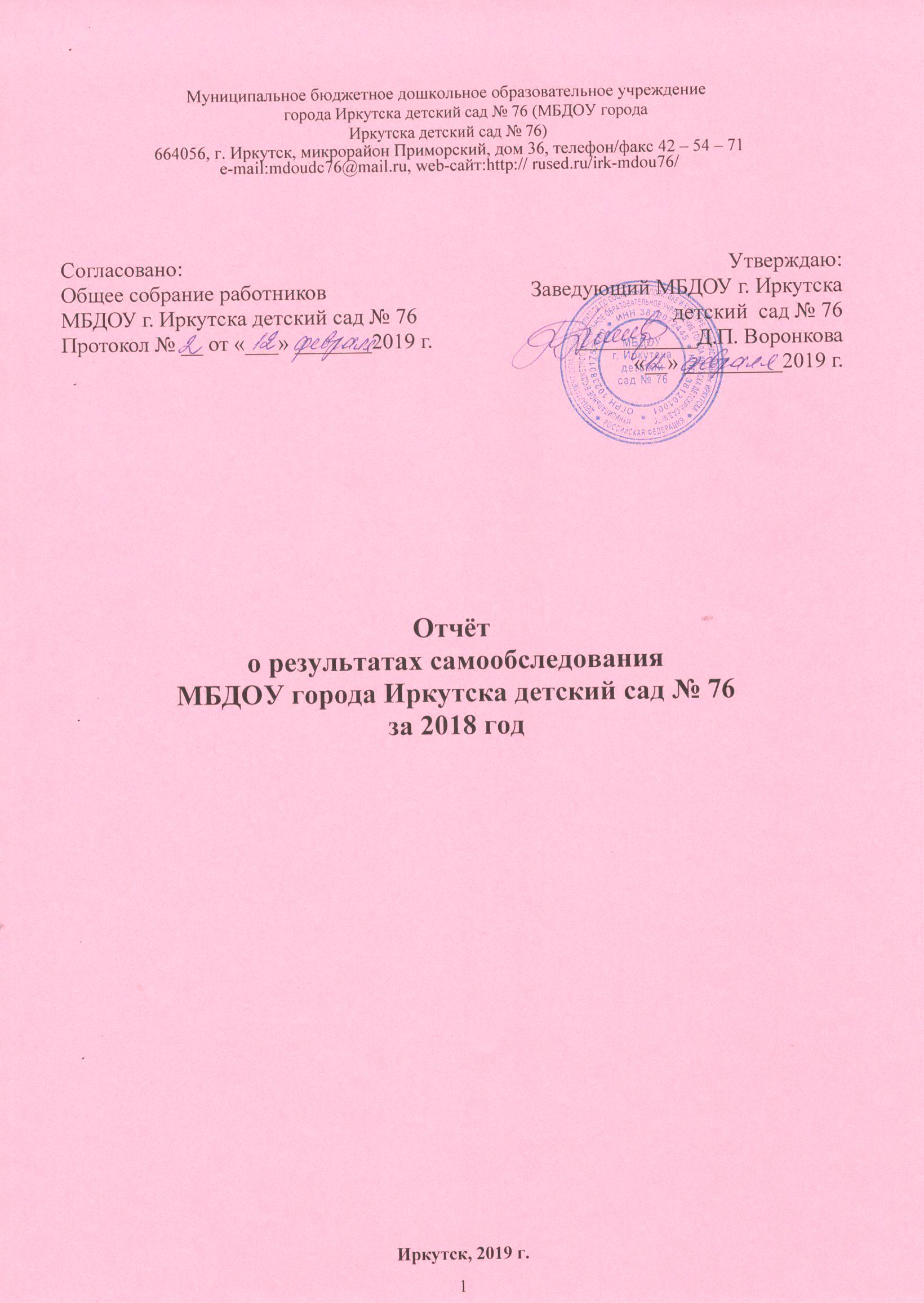 СодержаниеПояснительная запискаПроцедура самообследования МБДОУ города Иркутска детский сад № 76 регулируется следующими нормативными документами и локальными актами:•	Федеральный закон «Об образовании в Российской Федерации» № 273-ФЗ от 29.12.2012г. (ст.28 п. 3,13,ст.29 п.3).•	Постановление Правительства Российской Федерации №582 от 10.07.2013г. «Об утверждении Правил размещения на официальномсайте образовательной организации в информационно-телекоммуникационной сети «Интернет» и обновления информации об образовательной организации».•	Приказ Министерства образования и науки Российской Федерации №462 от 14.06.2013г. «Об утверждении Порядка проведения самообследования образовательных организаций».•	Приказ Министерства образования и науки Российской Федерации №1324 от 10.12.2013г. «Об утверждении показателей деятельности образовательной организации, подлежащей самообследованию».•	Приказ о порядке подготовки и организации проведения самообследования.Информационная открытость образовательной организации определяется ст.29 Федерального закона от 29.12.2012г. №273-ФЗ «Об образовании в Российской Федерации» и пунктом 3 Правил размещения на официальномсайте образовательной организации и информационно-телекоммуникационной сети «Интернет» и обновления информации обобразовательной организации, утверждённых Постановлением Правительства Российской Федерации от 10.07.2013 г. №582.Цель самообследования:Обеспечение доступности и открытости информации о состоянии развития учреждения на основе анализа показателей, установленных федеральным органом исполнительной власти, а также подготовка отчёта о результатах самообследования.Задачи самообследования:-	получение объективной информации о состоянии образовательного процесса в образовательной организации;-	выявление положительных и отрицательных тенденций в образовательной деятельности;-	установление причин возникновения проблем и поиск их устранения.В процессе самообследования проводится оценка:— образовательной деятельности;— системы управления организацией;— содержания и качества образовательного процесса организации;— качества кадрового, программно-методического обеспечения, материально-технической базы;— функционирования внутренней системы оценки качества образования;— анализ показателей деятельности учреждения, подлежащей самообследованиюАНАЛИТИЧЕСКАЯ ЧАСТЬОбразовательная деятельность МБДОУ города Иркутска детского сада № 76 осуществляется по основной общеобразовательной программе – образовательной программе дошкольного образования в группах общеразвивающей  направленности, составленной в соответствии с ФГОС ДО и утвержденной приказом заведующей ДОУ № 54 от 27.08.2014 г.Форма обучения дошкольников – очная, срок реализации программы от от 1года 10 месяцев до прекращения образовательных отношений. Освоение образовательной программы дошкольного образования не сопровождается проведением промежуточной и итоговой аттестации обучающихся.Образовательная деятельность осуществляется в группах общеразвивающей и комбинированной направленности с учётом возрастных и индивидуальных особенностей. ДОУ работает в режиме пятидневной рабочей недели, в режиме полного дня (12 часового пребывания).1.1. Общая характеристика образовательного учрежденияНаименование: Муниципальное бюджетное дошкольное образовательное учреждение города Иркутска детский сад № 76Статус организации: Муниципальное бюджетное дошкольное образовательное учреждениеОрганизационно-правовая  форма:  Муниципальное  бюджетное	дошкольное  образовательное учреждениеУчредитель: Департамент образования Комитета по социальной политике и культуре администрации г. ИркутскаЮридический адрес: 664056, г. Иркутск, микрорайон Приморский, дом 36Деятельность: ОбразовательнаяЛицензия на право ведения образовательной деятельности: выдана Службой по контролю и надзору в сфере образования Иркутской области от 16 мая 2016 г.Адрес сайта: // rused.ru/irk-mdou76/Адрес электронной почты: mdoudc76@mail.ruРуководство учреждения: заведующий – Воронкова Дина ПетровнаОбучение воспитанников ведётся на русском языке1.2 Оценка организационно-правового обеспечение деятельности образовательного учреждениясвоей деятельности учреждение руководствуется следующими нормативно - правовыми документами:- 273-ФЗ «Об образовании в Российской Федерации» от 21.12.2012;-Санитарно-эпидемиологические требования к устройству, содержанию и организации режима работы в дошкольных организациях Санитарно-эпидемиологические правила и нормативы СанПиН 2.4.1.3049-13, с внесением изменений от 15.05.2013;-Федеральный государственный образовательный стандарт дошкольного образования от17.10.2013 № 1155 (зарегистрировано в Минюсте 14.11.2013 № 30384);-Приказ Министерства образования и науки России от 30.08.2013 № 1014 «Об утверждении Порядка организации и осуществления образовательной деятельности по основным общеобразовательным программам – образовательным программам дошкольного образования» (зарегистрировано в Минюсте России 26.09.2013 № 30038)-Устав МБДОУ города Иркутска детский сад № 76, утверждённый приказом департамента образования г. Иркутска  02.03.2015г.Вывод: все нормативные локальные акты в части содержания, организации образовательного процесса в ДОУ имеются в наличии.1.3. Оценка системы управления организацииУправление ДОУ осуществляется в соответствии с законом РФ «Об образовании в РФ», с учётом особенностей, установленных настоящим Федеральным законом, на основе сочетания принципов единоначалия и коллегиальности. Единоначальным исполнителем органом образовательной организации является заведующий ДОУ.2018 году управленческая деятельность была направлена на регулирование, координирование образовательно - воспитательного процесса, повышение качества образования, интеграцию усилий по реализации приоритетного направления. Порядок формирования, срок полномочий и компетенции органов управления образовательной организации, порядок принятия решений устанавливаются Уставом учреждения в соответствии с законодательством Российской Федерации. Каждый орган управления составляет и утверждает на начало учебного года план работы.В детском саду реализуется возможность участия в управлении учреждением всех участников образовательного процесса. В соответствии с Уставом общественная структура управления ДОУ представлена Общим собранием трудового коллектива учреждения, педагогическим Советом, Советом родителей.Общее собрание работников МБДОУ г. Иркутска детский сад  № 76.В течение 2018 г. было  проведено 3 собрания.На общем собрании работников от  12.02.18 г. был рассмотрен вопрос об утверждении результатов самообследования ДОУ за 2017 год, были рассмотрены вопросы об утверждении и согласовании Положения «О внутренней системе оценки качества образования МБДОУ г. Иркутска детский сад № 76. Были обсуждены вопросы организации и выполнения инструкции по охране жизни и здоровья детей в детском саду на детских площадках, инструкций по охране труда и безопасности на рабочем месте.На общем собрании работников от 22 августа 2018 г. были рассмотрены следующие вопросы: Об итогах летне-оздоровительных мероприятий, об итогах подготовки ДОУ к новому учебному году, об утверждении годового плана работы на 2018-2019 учебный год.На общем собрании работников от 22 ноября 2018 г. были рассмотрены следующие вопросы: об окончании срока Коллективного договора МБДОУ г. Иркутска детского сада № 76, действующего с 17.03.2016 по 15.03.2019 г.; обсуждение проекта  Коллективного договора Муниципального бюджетного дошкольного образовательного учреждения города Иркутска детский сад  №76 на период с 15.03.2019 по 14.03.2022 г., о наделении полномочий на ведение переговоров, разработку и заключение коллективного договора, а также право его подписания председателю профкома Муниципального бюджетного дошкольного образовательного учреждения города Иркутска детский сад № 76 Фомичёвой С.Ю.Общее родительское собрание МБДОУ г. Иркутска детский сад № 76 В 2018 г. было проведено 2 общих родительских собрания. На общем родительском собрании  от 28.05.18 г. были рассмотрены вопросы:  отчет о реализации воспитательно-образовательного процесса в течение учебного года, анализ реализации плана взаимодействия с семьями воспитанников на учебный год, подготовка ДОУ к летней оздоровительной работе.На общем родительском собрании от 28.09.18 г. были рассмотрены вопросы: ознакомление с нормативным сопровождением взаимодействия ДОУ и законных представителей воспитанников, знакомство с ООП ДО ДОУ, с годовыми задачами на учебный год, выступление врача-педиатра об условиях сохранения и  укрепления здоровья дошкольников в условиях ДОУ и семьи, выступление педагога-психолога об особенностях адаптационного периода в ДОУ, выборы председателя и секретаря Совета родителей МБДОУ г. Иркутска детский сад № 76, выборы Совета родителей.Совет Учреждения МБДОУ г. Иркутска детский сад № 76В 2018 г. было проведено три заседания Совета учреждения ДОУ.На заседании Совета учреждения  от 14.03.2018 г. (Протокол № 3) были рассмотрены следующие вопросы: обсуждались вопросы по проведению субботника и благоустройству территории ДОУ, заместитель заведующегопо ВМР  представила план работы учреждения в летний период, рассказала о подготовке к летнему оздоровительному сезону, заместитель заведующего по АХР рассказала о подготовке учреждения к новому учебному году, проведении ремонтных работ в летний период.На заседании Совета Учреждения от 07.09.18 г. (Протокол № 1) были рассмотрены следующие вопросы: выборы председателя Совета МБДОУ г. Иркутска детский сад № 76, проведено обсуждение  и утверждение плана работы Совета учреждения на 2018-2019 учебный год, рассмотрен и утвержден план мероприятий по профилактике эпидемии ОРВИ, представленный врачом-педиатром Лёвиной И.В. Зам. зав. по АХР ознакомила с выполнением графика медосмотров сотрудников. Заведующий Воронкова Д.П. представила план работы по по подготовке к проведению на базе ДОУ стажировочной сессии.На заседании Совета Учреждения  от 07.11.18 г. (Протокол № 1)  были рассмотрены следующие вопросы: исполнение нормативно-правовых документов и локальных актов, как одно из условий организации сотрудничества детского сада и семьи, предварительный  отчет о выполнении муниципального задания за 2018г. (плановая и фактическая посещаемость). Обсудили вопросы подготовки к новогодним праздникам, о проведении инструктажей по ОТ и ПБ, об усилении контроля за организацией питания.В 2018 году в детском саду были проведены четыре педагогических совета:На педагогическом совете «Детский сад и семья: аспекты взаимодействия по вопросу формирования основ здорового образа жизни»  11.05.2018	г.	были	рассмотрены	следующие	вопросы:	итоги тематического контроля «Анализ обследования ППРС для формирования начальных представлений о здоровом образе жизни у воспитанников ДОУ», представлен опыт работы инструктора по физической	 культуре «Системный подход как залог успеха организации работы по физическому развитию детей», проведена «Ярмарка педагогических достижений «В здоровом теле-здоровый дух».	На итоговом педагогическом совете 31.05.2018 г. были  рассмотрены следующие вопросы: обобщение  и анализ  результатов выполнения годовых задач ДОУ, результатов освоения образовательной программы за учебный  год, творческие отчеты воспитателей и музыкального руководителя о работе за год. На педагогическом совете 30.08.2018 г. «Приоритетные задачи педагогической деятельности на новый учебный год» анализ летней оздоровительной работы в ДОУ, задачи работы ДОУ в рамках стажировочной площадки, принятие Программы развития ДОУ на 2018-23 год, утверждение режимов и графиков работы педагогов, планов работы специалистов, методической разработки Фомичевой С.Ю. «Мастер-класс как форма взаимодействия с семьёй»На педагогическом совете 29.11.2018 г. «Оптимизация использования здоровьесберегающих технологий в ДОУ и семье» были  рассмотрены следующие вопросы: итоги тематического контроля «Результативность физкультурно-оздоровительной работы», подведены итоги смотра-конкурса « Центры физического развития», представлен опыт работы педагогов по взаимодействию с семьями воспитанников в области физического развития детей.Вывод: ДОУ функционирует в соответствии с нормативными документами в сфере образования Российской Федерации, создана структура управления в соответствии с существующей нормативно-правовой базой всех уровней управления дошкольным образованием, со структурой управления и имеет положительную динамику результативности управления. В ДОУ реализуется возможность участия в управлении детским садом всех участников образовательных отношений. Заведующий детским садом занимает место координатора стратегических направлений.1.4.Оценка образовательной деятельностиВоспитательно-образовательная работа организуется в соответствии с Образовательной программой ДОУ составленной на основе Федерального государственного образовательного стандарта дошкольного образования (от 17.10.2013 г. № 1155)детском саду функционируют 8 групп. По состоянию на 31.12.2018 года списочный состав285 детей, из них мальчиков –143 , девочек – 142.группах осуществляется дошкольное образование в соответствии с образовательной программой образовательного учреждения, с учетом психофизического развития и возможности детей.ДОУ в части, формируемой участниками образовательных отношений, реализуются парциальные программы дошкольного образования по следующим направлениям:познавательное развитие - Л.А. Мишарина , «Ознакомление детей старшего дошкольного возраста с озером Байкал»Авторская комбинаторная программа МБДОУ г. Иркутска детский сад №76 «Путешествие по цивилизациям». Программа основана на комплексно-тематическом принципе построения образовательного процесса, предусматривает решение программных образовательных задач в совместной деятельности взрослого и детей и самостоятельной деятельности детей не только в рамках непосредственно образовательной деятельности, но и при проведении режимных моментов в соответствии со спецификой дошкольного образования. Образовательная деятельность планируется согласно расписанию, утверждённому на педагогическом совете. Организованная образовательная деятельность организуется круглый год. Количество и продолжительность образовательной деятельности устанавливаются в соответствии с санитарно-гигиеническими нормами и требованиями. Недельная образовательная нагрузка составляет:группах общеразвивающей направленности:во второй младшей группе (3-4 года) – 2 часа 45 мин. в неделю, продолжительность организованной образовательной деятельности 15 минут;в средней группе (4-5 лет) – 4 часа в неделю, продолжительность организованной образовательной деятельности 20 минут;в старшей группе (5-6 лет) - 6 часов 15 мин. в неделю, продолжительность организованной образовательной деятельности 25 минут;в подготовительной группе (6-7 лет) - 8 часов 30 мин. в неделю, продолжительность организованной образовательной деятельности 30 минут.При составлении расписания организованной образовательной деятельности соблюдены перерывы продолжительностью не менее 10 минут, предусмотрено время для физкультурных минуток, двигательных пауз. В комплексы педагоги включают корригирующие упражнения на профилактику нарушений осанки, зрения, плоскостопия, дыхательные упражнения. Максимальная нагрузка во вторник, среду.	В целях совершенствования и развития инновационной деятельности дошкольное образовательное учреждение занимается разработкой  программы развития на 2019-2024 гг. «Художественно-эстетическое развитие как средство  становления  способностей визуального и эмоционального восприятия красоты внешнего мира и  сферы искусства».	В ДОУ используются современные технологии взаимодействия педагогов с детьми: Здоровьесберегающие технологии - направлены на сохранение и укрепление здоровья воспитанников, организацию образовательного процесса без ущерба здоровью воспитанников: оздоровительные технологии на основе средств физической культуры, физкультурно-оздоровительная работа, корригирующие упражнения.Технологии личностно-ориентированного взаимодействия - направлены на необходимость распознания индивидуальных особенностей каждого ребёнка, акцент делается на их потребности, склонности, способности, интересы, темп развития.Технология проблемного обучения - предполагает создание проблемных ситуаций (под руководством педагога) и активную самостоятельную деятельность по их разрешению, в результате чего ребёнок получает знания. Структурные компоненты технологии: постановка проблемной ситуации, варианты решения, выбор варианта, разрешение проблемы.Технология развивающего обучения - развитие детей осуществляется в процессе восприятия ребёнком информации посредством различных сенсорных каналов: ориентировка в предметном окружении, обследование и изучение объектов деятельности, систематизация представлений о свойствах и качествах предметов и т.п.Технология проектного обучения - составление проектов, направленных на получение детьми новых знаний.Технология создания предметно-развивающей среды – моделирование пространственно-предметной развивающей среды, позволяющее реализовывать познавательно-эстетические и культурно-коммуникативные потребности в свободном выборе.Информационные технологии - направлены на формирование у воспитанников элементарных умений и навыков работы с информацией, ориентации в информационных потоках, расширение кругозора. Информационные технологии используются в организованной образовательной деятельности, на праздниках, досугах, собрана медиатека собственных образовательных ресурсов ДОУ.	Большое внимание продолжаем уделять воспитательной направленности образовательных мероприятий. Одним из приоритетных направлений является организация системы работы по формированию поликультурного образовательного пространства, ориентированного на воспитание этнокультурной толерантности всех участников образовательных отношений. ДОУ работает по утвержденным планам работы по формированию поликультурного образования, по формированию экологической культуры.Мероприятия по формированию толерантного поведения детей и взрослых:совместное мероприятие с родителями «Особенности национальной кухни», «Особенности национальной одежды», проект «Народы России»викторины «Знатоки Древнего Египта», «Что я знаю об Индии», игра «Что? Где? Когда? (Африка)китайская чайная церемонияспортивный досуг «Игры разных народов», «Древнегреческие олимпийские игры», «Зов предков»конкурс детских рисунков «Что такое доброта?», «Дружат дети на планете»музыкальное развлечение «Ах, валенки, да валенки», «Традиции русского чаепития» (хороводные игры и забавы), «Мы играем в оркестр» (знакомство с музыкальными инструментами разных народов»пополнена картотека игр народов мира.Музыкальный фестиваль «Дружат дети на планете»Веселая ярмарка «Народные мастера», развлечения «Кузьминки», «Колядки», «Масленица»	В рамках подготовки и празднования 73 - й годовщины Победы в нашем учреждении для формирования знаний детей о Великой Отечественной Войне, об армии, о подвиге народа была проведена Тематическая неделя «День Победы», в которую были включены мероприятия по формированию нравственных ценностей:мероприятие «Живая память» - праздничный концерт, на который были приглашены ветераны ВОВ.Акция «Бессмертный полк», изготовление альбомов «Наши дедушки и бабушки-участники ВОВ»экскурсия к Вечному огню, в музей военной техники под открытым небом  (старшие, подготовительные группы)	конкурс чтецов «Спасибо за мир!», в рамках празднования 73-ой годовщины Победы в Великой Отечественной войне.выставка рисунков и детского творчества «Аист на крыше-мир на земле»конкурс стенгазет «Спасибо деду за Победу» (8 групп)оформление мини-музея боевой славыбук-кроссинг «История ВОВ в детской литературе»моделирование ППРС в группе «Один день в воинской части»мини-музей игрушек «Военная техника»в рамках года экологии в России, с целью совершенствования системы экологического просвещения и воспитания детей дошкольного возраста в учреждении прошел цикл мероприятий: выставка рисунков и детского творчества «Экология в рисунках детей» (воспитанники ДОУ приняли участие в региональном этапе, победитель принял участие во всероссийском этапе)конкурс семейных плакатов «Поможем природе».Экскурсия в «Байкальский музей», «Нерпинарий» Красная книга своими руками «Исчезающие растения Сибири»Экспериментирование  «Огород на окне», «Опытный участок», «Фестиваль цветников»Экспериментирование с растениями в течение года в зимнем саду (Ананас, финик, мандарин, алоэ, фиалки)квест «В гостях у Лесовичка», посвященный знанию правил поведения на природе, Работа с родителями в ДОУ сконцентрирована на достижении следующей цели - повышение эффективности взаимодействия с семьями воспитанников за счёт активного включения родителей  в образовательный процесс детского сада. Вовлечение семей воспитанников МБДОУ г. Иркутска детский сад № 76  в образовательный процесс реализуется посредством организации совместных образовательных и социально-ориентированных проектов. В рамках консультационной работы для родителей была организована «Школа первоклассных родителей» (для родителей будущих первоклассников), постоянно действующий родительский лекторий, где можно получить консультацию узких специалистов, решаются задачи по повышению педагогической культуры икомпетентности родителей в вопросах воспитания и развития детей. Работа с родителями строится и использованием консультаций, семинаров-практикумов, практических занятий. Практикуются коллективные формы работы: родительские собрания, совместные праздники, дни открытых дверей; индивидуальные формы: беседы, консультации; наглядно-информационные: уголок для родителей, книги отзывов и предложений.Анализ анкетирования родителей в отношении вопросов взаимодействия детского сада и семьи позволил нам вскрыть ряд существующих проблем:некоторые родители  не проявляют активного участия и заинтересованности в работе группы и детского сада;некоторые родители недостаточно компетентны в вопросах воспитания и развития детей;недооценивают степень важности соблюдения режима дня, что выражается в невыполнении режимных моментов.Вывод: Образовательная деятельность в ДОО строится в соответствии с  ООП ДО МБДОУ, в которой предусмотрены все аспекты  для реализации образовательной деятельности воспитанников по направлениям в соответствии с требованиями ФГОС ДО.1.5. Результаты мониторинга качества образованияучреждении разработана и функционирует система внутреннего мониторинга качества образования. Разработано и принято на педагогическом совете от 12.03.2018 года (протокол №3) Положение о функционировании внутренней системы оценки качества образования в ДОУ, где определены цели, задачи и методы работы.Цель системы оценки качества образования - анализ исполнения законодательства в области образования, качественная оценка воспитательно - образовательной деятельности, условий развивающей среды ДОУ,  выполнение  плана контроля для определения факторов и своевременное выявление изменений, влияющих на качество образования в дошкольном образовательном учреждении. Внутренний мониторинг в ДОУ осуществляют администрация ДОУ, педагогический совет, педагогические работники, назначенные приказом руководителя.практике работы нашего детского сада с целью эффективной оценки качества образовательной деятельности мы используем методы – это наблюдение, изучение продуктов детской деятельности, собеседование с педагогами, анкетирование, анализ документации. В течение учебного года проведены два тематических контроля: «Здоровьесберегающая система в ДОУ. Система работы по формированию  основ здорового образа жизни  у воспитанников», Создание условий для эффективной работы по речевому развитию детей», «Смотр-конкурс  центров «Физического развития»В ходе тематического контроля проводились тематические  исследования (анкетирование, тестирование), анализировалась практическая деятельность педагогических работников, посещение занятий, мероприятия с детьми, родителями, режимные моменты, документация. По итогам тематического контроля составлены аналитические справки, даны рекомендации по решению выявленных проблем.течение года согласно годовому плану систематически проводился оперативный контроль во всех возрастных группах. Итоги контроля обсуждались на инструктивно-методических планерках, в случаях низких показателей, выявлялись причины и намечался повторный контроль. Высокие результаты качественной подготовленности по итогам контроля систематически показывают воспитатели следующих групп:вторая младшая группа № 2 (воспитатели Обоева А.С., Литвинова А.В.)-разновозрастная  группа(4-6 лет)№ 1, (воспитатель Овчинникова Л.А.)старшая группа № 7 (воспитатели Ступина И.Н., Тимошкина С.М.)подготовительные к школе  группы № 3, №4  (воспитатели Журавкова Т.Н., Боровицкая Т.И., Дорохова И.А., Романова О.П..)Готовность воспитанников к обучению в школе определяется с помощью наблюдения и заполнения индивидуальных карт развития ребенка. Обобщая данные анализа уровня готовности воспитанников к школьному обучению, можно сделать вывод, что выпускники МБДОУ г. Иркутска детский сад № 76  готовы к обучению в школе.Каждый год в рамках выполнения Муниципального задания мы проводим мониторинг удовлетворенности родителей (законных представителей) обучающихся качеством предоставляемых образовательных услуг образовательной организацией (анкетирование «Удовлетворенность качеством образования в МБДОУ»). В период с 01.03.2019 по 07.03.2019 проводилось анкетирование  родителей, которое показало степень удовлетворенности качеством предоставляемых услуг в 2018 г. на 98,6 %.Кроме того, удовлетворенность системой образования отслеживается с помощью соцопроса на сайтах: http://opr.iro38.ru («Институт развития образования Иркутской области (ГАУ ДПО ИРО)» и http://www.open.irkobl.ru  («Открытое правительство Иркутской области»).Результаты анкетирования и соцопроса «Удовлетворенность системой образования» на сайте Института развития образования Иркутской области (ГАУ ДПО ИРО)» показывают высокие показатели за 2018 год по результатам оценки Института развития образования по всем показателям, кроме 0222000007 - Наличие условий организации обучения и воспитания обучающихся с ограниченными возможностями здоровья и инвалидов – 7,87 балла.Состояние здоровья воспитанников определяется на основе изучения и анализа заболеваемости детей, дней посещения, динамики показателей групп здоровья, статистика перенесенных заболеваний.Так за 2018 год количество дней, пропущенных в год одним ребенком составило 14,8 дней. Количество заболеваний в среднем на одного ребенка в год составило 1,8 случаев. Эти показатели соответствуют нормативам по выполнению муниципального задания.С целью сохранения здоровья детей, для снятия физического и умственного напряжения, повышения эмоционального тонуса организма в режиме работы всех возрастных групп предусмотрены ежедневные игровые паузы между образовательной деятельностью длительностью не менее 10 минут. Физкультминутки являются обязательными при организации занятий статического характера, содержание их определяется каждым педагогом индивидуально. В рамках данного направления в течение 2018 года в дошкольном учреждении совместно с родителями были проведены следующие мероприятия: спортивное развлечение «Папа, мама, я – спортивная семья», музыкально-спортивное состязание с участием пап, посвященное Дню Защитника Отечества «Сильные, смелые, ловкие», развлечение  «Зимушка-зима»,досуг «Игры нашего детства» На сайте ДОУ, информационных стендах для родителей регулярно размещается материал по профилактике простудных и вирусных заболеваний, советы и рекомендации по приобщению детей к здоровому образу жизни.  Воспитателями совместно с инструктором по физической культуре проводятся ежедневные утренние гимнастики, физкультурные занятия и праздники в зале и на воздухе, закаливающие процедуры,  босохождение, ходьба по дорожкам закаливания, дыхательная гимнастика, прогулки в утреннее и вечернее время.Результаты деятельности можно оценить по участию воспитанников в конкурсах:Результатом осуществления воспитательно-образовательного процесса явилась качественная подготовка детей к обучению в школе. Готовность дошкольника к обучению в школе характеризует достигнутый уровень психологического развития до поступления в школу. Хорошие результаты достигнуты благодаря использованию в работе методов, способствующих развитию самостоятельности, инициативности, познавательных интересов детей, созданию проблемно-поисковых ситуаций, использованию эффективных здоровьесберегающих технологий и обогащение развивающей предметно-пространственной среды.Вывод: Основная образовательная программа реализуется в полном объёме.. Оценка качества кадрового обеспеченияУчреждение укомплектовано руководящими и педагогическими кадрами на 100 %. ДОУ укомплектовано следующими специалистами: заместитель заведующего по ВМР, воспитатели, учитель-логопед, педагог-психолог, педагог дополнительного образования,2 инструктора по физической культуре, 2музыкальных руководителя.высшее образование – 13 педагогов - 65%среднее специальное – 7 педагогов – 35 % Уровень квалификации педагогов:высшая квалификационная категория – 4 педагога – 20 %,первая квалификационная категория – 9 педагогов – 45 %,соответствие занимаемой должности – 1 педагог – 5 %,без категории – 6 педагогов – 30 %Предусмотрена системная работа по развитию кадрового потенциала, повышение квалификации по ФГОС ДО прошли все педагогические работники – 100%.В 2018 году прошли повышение квалификации:Участие педагогов в профессиональных конкурсах:Распространение передового педагогического опытаВывод: Анализ соответствия кадрового обеспечения реализации ООПДО требованиям, предъявляемым к укомплектованности кадрами, показал, что в дошкольном учреждении утверждено штатное расписание, состав педагогических кадров соответствует требованиям «Закона об образовании Российской Федерации», укомплектованность кадрами составляет 100%.Педагоги детского сада имеют возможности для  повышения своего профессионального уровня, что дает хороший результат в организации педагогической деятельности и улучшении качества образования и воспитания дошкольников.Оценка учебно-методического обеспеченияОбразовательный процесс строится на адекватных возрасту формах работы с детьми, при этом основной формой и ведущим видом деятельности является игра.текущем учебном году большое внимание было уделено обеспечению групп играми, игрушками и игровыми предметами.	В дошкольном учреждении созданы условия, направленные на всестороннее развитие воспитанников, предметно-пространственная среда способствует полноценному физическому, художественно-эстетическому, познавательному, речевому и социально-личностному развитию дошкольников:в каждой возрастной группе созданы условия для самостоятельного активного и целенаправленного действия детей во всех видах деятельности;-организация и расположение предметов ПРС осуществляются педагогами рационально, логично и удобно для детей, отвечают возрастным особенностям и потребностям детей. Расположение мебели, игрового и другого оборудования отвечает требованиям техники безопасности, санитарно-гигиеническим нормам, (материалы и оборудование имеют сертификат качества), физиологии детей, требованиям ФГОС, позволяет детям свободно перемещаться;предметно-развивающая среда групп обеспечивает реализацию принципа интеграции образовательных областей, учитывает полоролевую специфику, обеспечена материалом для мальчиков и девочек, доступна для каждого воспитанника. В ДОУ созданы безопасные условия для организации самостоятельной деятельности воспитанников и их физического развития: игровое оборудование имеет сертификаты качества, не менее двух раз в год проводится ревизия спортивного оборудования в физкультурном зале и на спортивной площадке.работе с детьми педагоги используют образовательные технологии деятельностного типа, развивающего обучения, проблемного обучения, проектную деятельность.воспитательно - образовательном процессе используются современные информационно-коммуникационные технологии.Вывод: Анализ соответствия оборудования и оснащения методического кабинета принципу необходимости и достаточности для реализации ООП ДО показал, что в методическом кабинете ДОУ имеется необходимое методическое обеспечение: программы, методические пособия, дидактический материал. Программно-методическое обеспечение составляет 100%.1.8.Оценка информационного обеспеченияСамообследование показало, что информационное обеспечение образовательного процесса ДОУ включает:-Программное обеспечение имеющихся компьютеров позволяет работать с текстовыми редакторами, с Интернет ресурсами, фото, видео материалами и пр.,-С целью взаимодействия между участниками образовательного процесса (педагоги, родители, дети), создан сайт ДОУ, на котором размещена информация, определённая законодательством.С целью осуществления взаимодействия ДОУ с органами, осуществляющими управление в сфере образования, с другими учреждениями и организациями, подключен Интернет, активно используется электронная почта, сайт. Педагоги регулярно принимают участие во всероссийских интернет-вебинарах по интересующим их темам.С 2010 года в ДОУ функционирует электронный документооборот.Информационное обеспечение существенно облегчает процесс документооборота, составления отчётов, документов по различным видам деятельности ДОУ, проведения самообследования, самоанализа, мониторинга качества образования. Делает образовательный процесс более содержательным, интересным, позволяет использовать современные формы организации взаимодействия педагогов с детьми, родителями (законными представителями).Методическое обеспечение при использовании ИКТ направлено на оказание методической поддержки педагогам в использовании ИКТ, развитие их творческого потенциала. Музыкальный зал оснащён музыкальным центром, акустической системой, компьютером, проектором мультимедиа с интерактивной доской, позволяющий включать ИКТ в работу с детьми всех групп.Спортивный зал оснащён музыкальным центром, компьютером, позволяющий включать ИКТ в работу с детьми всех групп.Изостудия оснащена ноутбуком с выходом в интернет,  проектором мультимедиа с интерактивной доской, позволяющий включать ИКТ в работу с детьми всех групп.Группы оборудованы компютерами, проекторами, интерактивными досками или экранами, телевизорами, DVD-плеерами, магнитофонами.Кабинет заведующего оборудован компьютером с выходом в интернет, , имеется  МФУ.-	Кабинет заместителя заведующего по АХР оборудован ноутбуком с выходом в интернет,  имеется  МФУМетодический кабинет оборудован компьютером с выходом в интернет, ноутбуком, имеются два МФУ (цветная и монохромная печать).Кабинеты делопроизводителя и специалиста по кадрам оборудованы компьютерами с выходом в интернет, имеется МФУ, принтер.Все сотрудники имеют возможность выхода в интернет через точку доступа WiFi.Вывод: уровень информационного обеспечения образовательного процесса ДОУ оценивается как высокий. Запланировано оснащение компьютерного класса в 2019 году, приобретение интерактивного стола, интерактивной доски в группу «Малышок».1.9. Оценка материально-технической базыдошкольном учреждении создана материально-техническая база для жизнеобеспечения и развития детей, ведется систематически работа по созданию предметно-развивающей среды. Здания детского сада светлые, имеется центральное отопление, вода, канализация, сантехническое оборудование в удовлетворительном состоянии.детском саду имеются:групповые помещения – 8кабинет заведующего – 1кабинет заместителя заведующего по ВМР – 1кабинет заместителя заведующего по АХР – 1кабинет педагога-психолога-1кабинет учителя-логопеда-1изостудия-1спортивный зал -1бассейнмузыкальный зал- 1кабинет экспериментирования и конструирования-1сенсорная комната-1зимний сад-1пищеблок – 1прачечная – 1медицинский кабинет –1процедурный кабинет – 1театральная студия – 1Все кабинеты оснащены в соответствии с требованиями ФГОС ДО к ППРС, эстетично оформлены. При создании предметно-развивающей среды воспитатели учитывают возрастные, индивидуальные особенности детей своей группы Оборудованы групповые комнаты, включающие игровую, познавательную, обеденную зоны, оснащенные достаточным количеством развивающих материалов. Все предметы доступны детям, что позволяет дошкольникам выбирать интересные для себя занятия, чередовать их в течение дня, а педагогу дает возможность эффективно организовывать образовательный процесс. Группы постепенно пополняются современным игровым оборудованием, современными информационными стендами. Предметная среда всех помещений оптимально насыщена, выдержана мера «необходимого и достаточного» для каждого вида деятельности, представляет собой «поисковое поле» для ребенка, стимулирующее процесс его развития и саморазвития, социализации и коррекции. В ДОУ не только уютно, красиво, удобно и комфортно детям, созданная развивающая среда открывает нашим воспитанникам весь спектр возможностей, направляет усилия детей на эффективное использование отдельных ее элементов.Организованная в ДОУ предметно-развивающая среда инициирует познавательную и творческую активность детей, предоставляет ребенку свободу выбора форм активности, обеспечивает содержание разных форм детской деятельности, безопасна и комфорта, соответствует интересам, потребностям и возможностям каждого ребенка, обеспечивает гармоничное отношение ребенка с окружающим миром.Работа по материально-техническому обеспечению планируется в годовом плане, отражена в Программе развития ДОУ, соглашении по охране труда.Оборудование используется рационально, ведётся учёт материальных ценностей, приказом по ДОУ назначены ответственные лица за сохранность имущества. Вопросы по материально-техническому обеспечению рассматриваются на планёрках, административных совещаниях, совещаниях по охране труда.Здание, территория ДОУ соответствует санитарно-эпидемиологическим правилам и нормативам, требованиям пожарной и электробезопасности, нормам охраны труда.Проведена аттестации рабочих мест.Оценка состояния систем жизнеобеспечения ДОУ показала, что системы водоснабжения, канализации, отопления исправны, функционируют удовлетворительно.ДОУ созданы условия для организации качественного питания детей в соответствии ссанитарно-эпидемиологическим правилам и нормативами, а также для хранения и приготовления пищи. Медицинский кабинет оснащён необходимым медицинским оборудованием, медикаментами в соответствии с Перечнем, рекомендованным Приказом Министерства здравоохранения РФ от 5 ноября 2013 г. № 822н "Об утверждении Порядка оказания медицинской помощи несовершеннолетним, в том числе в период обучения и воспитания в образовательных организациях".Вывод: материально-техническая база ДОУ соответствует действующим санитарным, строительным, противопожарным нормам и правилам, позволяет реализовать образовательные программы, сохранить и поддерживать здоровье воспитанников. Предметно-развивающая среда достаточно мобильна и разнообразна, но учитывая современные требования к образованию, имеется необходимость в периодическом обновлении и пополнении.1.10. Оценка финансово-экономического обеспеченияИсточником финансирования ДОУ являются средства, ежегодно выделяемые из средств бюджета Учредителя, на основе бюджетной сметы. Из бюджета выделяются средства на оплату труда работникам ДОУ, электроэнергию, отопление, водоснабжение и т.д.Среди воспитанников ДОУ имеются дети, нуждающиеся в государственной поддержке. В целях обеспечения условий для улучшения условий материального положения многодетных семей и семей, имеющих ребенка-инвалида, в том числе адресного увеличения помощи таким семьям с учетом уровня их доходов, за счет федерального бюджета Российской Федерации, бюджета субъектов Российской Федерации, бюджетов муниципальных образований установлены льготы по оплате за содержание детей в ДОУ:Семьям, имеющим троих и более детей в размере 50% от размера ежемесячной платы за присмотр и уход за ребенком;Семьям,  имеющим  ребенка-инвалида  в  размере  100%  от  размераежемесячной платы за присмотр и уход за ребенком;Доля  детей,  которым  оказывается  государственная  поддержка,  составляет17,5 %.Информация о размере родительской платы за присмотр и уход за воспитанником, предоставление льгот и компенсаций, номерах телефонов необходимых организаций, размещена на информационных стендах ДОУ, в родительских уголках групп, на сайте ДОУ.Для обучения и воспитания существует необходимость в:приобретении учебных изданий в бумажном и электронном виде;приобретении дидактических материалов;приобретении игр и игрушек;приобретении электронных образовательных ресурсов;обновлении развивающей предметно-пространственной среды;приобретении обновляемых образовательных ресурсов, в том числе расходных материалов.Вывод: Для реализации ФГОС ДО в ДОУ требуется:Определение объема расходов, необходимых для реализации ООП ДО и достижения планируемых результатов, а так же механизма их формирования;Совершенствование  в ДОУ системы мотивации педагогических работников.II. АНАЛИЗ ПОКАЗАТЕЛЕЙ ДЕЯТЕЛЬНОСТИ ОРГАНИЗАЦИИАнализ показателей указывает на то, что детский сад имеет достаточную инфраструктуру, которая соответствует требованиям СанПиН 2.4.1.3049-13 «Санитарно-эпидемиологические требования к устройству, содержанию и организации режима работы дошкольных образовательных организаций» и позволяет реализовывать образовательные программы в полном объеме в соответствии с ФГОС ДО.Детский сад укомплектован достаточным количеством педагогических и иных работников, которые имеют образование и квалификацию в соответствии с профессиональными стандартами, регулярно проходят повышение квалификации, что обеспечивает результативность образовательной деятельности.Стр.Пояснительная записка3АНАЛИТИЧЕСКАЯ ЧАСТЬ4Общая характеристика образовательного учреждения4Оценка организационно-правового обеспечение деятельности образовательного учреждения4Оценка  системы управления организации.6Оценка образовательной  деятельности9 Результаты мониторинга качества образования13Оценка качества кадрового обеспечения16Оценка учебно-методического обеспечения201.8 Оценка информационного обеспечения211. 9. Оценка материально-технической базы221.10. Оценка финансово-экономического обеспечения24II. РЕЗУЛЬТАТЫ  АНАЛИЗА ПОКАЗАТЕЛЕЙ ДЕЯТЕЛЬНОСТИ252.1. Наличие свидетельств:а) о внесении записи в Единый27.09.2002 г. серия 38 № 001316407государственный реестр27.09.2002 г. серия 38 № 001316407государственный реестрюридических лицб) о постановке на учет в налоговоморгане юридического лица,образованного в соответствии сзарегистрировано 03.10.2002 г.зарегистрировано 03.10.2002 г.зарегистрировано 03.10.2002 г.законодательством Российскойсерия 38 № 003798462серия 38 № 003798462серия 38 № 003798462Федерации по месту нахождения натерритории Российской Федерации2.2. Наличие документов о создании образовательного учреждения:2.2. Наличие документов о создании образовательного учреждения:2.2. Наличие документов о создании образовательного учреждения:2.2. Наличие документов о создании образовательного учреждения:2.2. Наличие документов о создании образовательного учреждения:2.2. Наличие документов о создании образовательного учреждения:Наличие и реквизиты Уставаобразовательного учреждения (датаутверждения, дата утверждениявышестоящими организациями илиучредителями); соответствие Уставаобразовательного учрежденияУстав  Утверждено заместителемпредседателя комитета - начальникомдепартамента образования комитета посоциальной политике и культуреадминистрации г. Иркутскаот 02.03.2015 г.Устав МБДОУ города Иркутска детскогосада № 76 соответствует законам и инымнормативным правовым актам РоссийскойФедерации.Устав  Утверждено заместителемпредседателя комитета - начальникомдепартамента образования комитета посоциальной политике и культуреадминистрации г. Иркутскаот 02.03.2015 г.Устав МБДОУ города Иркутска детскогосада № 76 соответствует законам и инымнормативным правовым актам РоссийскойФедерации.Устав  Утверждено заместителемпредседателя комитета - начальникомдепартамента образования комитета посоциальной политике и культуреадминистрации г. Иркутскаот 02.03.2015 г.Устав МБДОУ города Иркутска детскогосада № 76 соответствует законам и инымнормативным правовым актам РоссийскойФедерации.Наличие и реквизиты Уставаобразовательного учреждения (датаутверждения, дата утверждениявышестоящими организациями илиучредителями); соответствие Уставаобразовательного учрежденияУстав  Утверждено заместителемпредседателя комитета - начальникомдепартамента образования комитета посоциальной политике и культуреадминистрации г. Иркутскаот 02.03.2015 г.Устав МБДОУ города Иркутска детскогосада № 76 соответствует законам и инымнормативным правовым актам РоссийскойФедерации.Устав  Утверждено заместителемпредседателя комитета - начальникомдепартамента образования комитета посоциальной политике и культуреадминистрации г. Иркутскаот 02.03.2015 г.Устав МБДОУ города Иркутска детскогосада № 76 соответствует законам и инымнормативным правовым актам РоссийскойФедерации.Устав  Утверждено заместителемпредседателя комитета - начальникомдепартамента образования комитета посоциальной политике и культуреадминистрации г. Иркутскаот 02.03.2015 г.Устав МБДОУ города Иркутска детскогосада № 76 соответствует законам и инымнормативным правовым актам РоссийскойФедерации.Наличие и реквизиты Уставаобразовательного учреждения (датаутверждения, дата утверждениявышестоящими организациями илиучредителями); соответствие Уставаобразовательного учрежденияУстав  Утверждено заместителемпредседателя комитета - начальникомдепартамента образования комитета посоциальной политике и культуреадминистрации г. Иркутскаот 02.03.2015 г.Устав МБДОУ города Иркутска детскогосада № 76 соответствует законам и инымнормативным правовым актам РоссийскойФедерации.Устав  Утверждено заместителемпредседателя комитета - начальникомдепартамента образования комитета посоциальной политике и культуреадминистрации г. Иркутскаот 02.03.2015 г.Устав МБДОУ города Иркутска детскогосада № 76 соответствует законам и инымнормативным правовым актам РоссийскойФедерации.Устав  Утверждено заместителемпредседателя комитета - начальникомдепартамента образования комитета посоциальной политике и культуреадминистрации г. Иркутскаот 02.03.2015 г.Устав МБДОУ города Иркутска детскогосада № 76 соответствует законам и инымнормативным правовым актам РоссийскойФедерации.Наличие и реквизиты Уставаобразовательного учреждения (датаутверждения, дата утверждениявышестоящими организациями илиучредителями); соответствие Уставаобразовательного учрежденияУстав  Утверждено заместителемпредседателя комитета - начальникомдепартамента образования комитета посоциальной политике и культуреадминистрации г. Иркутскаот 02.03.2015 г.Устав МБДОУ города Иркутска детскогосада № 76 соответствует законам и инымнормативным правовым актам РоссийскойФедерации.Устав  Утверждено заместителемпредседателя комитета - начальникомдепартамента образования комитета посоциальной политике и культуреадминистрации г. Иркутскаот 02.03.2015 г.Устав МБДОУ города Иркутска детскогосада № 76 соответствует законам и инымнормативным правовым актам РоссийскойФедерации.Устав  Утверждено заместителемпредседателя комитета - начальникомдепартамента образования комитета посоциальной политике и культуреадминистрации г. Иркутскаот 02.03.2015 г.Устав МБДОУ города Иркутска детскогосада № 76 соответствует законам и инымнормативным правовым актам РоссийскойФедерации.Наличие и реквизиты Уставаобразовательного учреждения (датаутверждения, дата утверждениявышестоящими организациями илиучредителями); соответствие Уставаобразовательного учрежденияУстав  Утверждено заместителемпредседателя комитета - начальникомдепартамента образования комитета посоциальной политике и культуреадминистрации г. Иркутскаот 02.03.2015 г.Устав МБДОУ города Иркутска детскогосада № 76 соответствует законам и инымнормативным правовым актам РоссийскойФедерации.Устав  Утверждено заместителемпредседателя комитета - начальникомдепартамента образования комитета посоциальной политике и культуреадминистрации г. Иркутскаот 02.03.2015 г.Устав МБДОУ города Иркутска детскогосада № 76 соответствует законам и инымнормативным правовым актам РоссийскойФедерации.Устав  Утверждено заместителемпредседателя комитета - начальникомдепартамента образования комитета посоциальной политике и культуреадминистрации г. Иркутскаот 02.03.2015 г.Устав МБДОУ города Иркутска детскогосада № 76 соответствует законам и инымнормативным правовым актам РоссийскойФедерации.2.3. Наличие локальных актов образовательного учреждения:2.3. Наличие локальных актов образовательного учреждения:2.3. Наличие локальных актов образовательного учреждения:2.3. Наличие локальных актов образовательного учреждения:2.3. Наличие локальных актов образовательного учреждения:— коллективный договор (сприложениями:— правила внутреннего трудового— правила внутреннего трудового— правила внутреннего трудовогораспорядка—положение о НСОТ— положение о педагогическом Совете;— положение о педагогическом Совете;— положение о педагогическом Совете;— положение о родительском комитете;— положение о родительском комитете;— положение о родительском комитете;В части содержания образования,В части содержания образования,— положением об общем собрании— положением об общем собрании— положением об общем собранииорганизации образовательногоорганизации образовательноготрудового коллектива;процессапроцесса— положением о порядке комплектования— положением о порядке комплектования— положением о порядке комплектованияУчреждения;— положение о работе с персональными— положение о работе с персональными— положение о работе с персональнымиданными сотрудников Учреждения;данными сотрудников Учреждения;данными сотрудников Учреждения;— положение о работе с персональными— положение о работе с персональными— положение о работе с персональнымиданными воспитанников и  родителейданными воспитанников и  родителейданными воспитанников и  родителей(законных представителей) Учреждения;(законных представителей) Учреждения;(законных представителей) Учреждения;— положением об организации работы по— положением об организации работы по— положением об организации работы поохране труда и безопасностижизнедеятельности Учреждения;2.4. Перечень лицензий на право ведения образовательной деятельности:2.4. Перечень лицензий на право ведения образовательной деятельности:2.4. Перечень лицензий на право ведения образовательной деятельности:2.4. Перечень лицензий на право ведения образовательной деятельности:2.4. Перечень лицензий на право ведения образовательной деятельности:ЛИЦЕНЗИЯ на осуществлениеобразовательной деятельности(с указанием реквизитов)ЛИЦЕНЗИЯ на осуществлениеобразовательной деятельности(с указанием реквизитов)Лицензия на право осуществленияобразовательной деятельности № 8854 от25 января 2016 г. серия 38Л01№ 0003199, с приложением серия 38 II01№ 0004080Лицензия на право осуществленияобразовательной деятельности № 8854 от25 января 2016 г. серия 38Л01№ 0003199, с приложением серия 38 II01№ 0004080Лицензия на право осуществленияобразовательной деятельности № 8854 от25 января 2016 г. серия 38Л01№ 0003199, с приложением серия 38 II01№ 0004080ЛИЦЕНЗИЯ на осуществлениеобразовательной деятельности(с указанием реквизитов)ЛИЦЕНЗИЯ на осуществлениеобразовательной деятельности(с указанием реквизитов)Лицензия на право осуществленияобразовательной деятельности № 8854 от25 января 2016 г. серия 38Л01№ 0003199, с приложением серия 38 II01№ 0004080Лицензия на право осуществленияобразовательной деятельности № 8854 от25 января 2016 г. серия 38Л01№ 0003199, с приложением серия 38 II01№ 0004080Лицензия на право осуществленияобразовательной деятельности № 8854 от25 января 2016 г. серия 38Л01№ 0003199, с приложением серия 38 II01№ 0004080ЛИЦЕНЗИЯ на осуществлениеобразовательной деятельности(с указанием реквизитов)ЛИЦЕНЗИЯ на осуществлениеобразовательной деятельности(с указанием реквизитов)Лицензия на право осуществленияобразовательной деятельности № 8854 от25 января 2016 г. серия 38Л01№ 0003199, с приложением серия 38 II01№ 0004080Лицензия на право осуществленияобразовательной деятельности № 8854 от25 января 2016 г. серия 38Л01№ 0003199, с приложением серия 38 II01№ 0004080Лицензия на право осуществленияобразовательной деятельности № 8854 от25 января 2016 г. серия 38Л01№ 0003199, с приложением серия 38 II01№ 0004080Наименование группкол - во группвозраствсего детей2-я младшая группа23-4 года72 воспитанникасредняя группа14-5 лет36 воспитанниковстаршая группа15-6 лет35 воспитанникаПодготовительная к школе  группа26-7 лет73 воспитанникаРазновозрастная группа 4-6 лет14-6 лет34 воспитанникаРазновозрастная группа 5-7 лет15-7 лет35 воспитанниковитого8285Наименование конкурсаНаименование конкурсаУровень (окружной, муниципальный, областной и т.д.)Результат участияКоличество воспитанниковМИКС «Зимняя сказка»МИКС «Зимняя сказка»межрегиональныйПобедитель 1 степени- 10 детейПобедитель 2 степени- 2 ребенка12«Твори, участвуй, побеждай»«Твори, участвуй, побеждай»международныйПобедитель 1 степени- 15 детейПобедитель 2 степени- 8 детей23«Твори, участвуй, побеждай»«Твори, участвуй, побеждай»всероссийскийПобедитель 1 степени- 10 детейПобедитель 2 степени- 9 детей19«Надежды России»«Надежды России»всероссийскийПобедитель 1 степени- 5 детейПобедитель 2 степени- 1 ребенок6«Мой успех»«Мой успех»всероссийскийПобедитель 1 степени- 1 ребенок1«Новое достижение»«Новое достижение»международныйПобедитель 1 степени- 2 детей2«Совушка» «Подготовка к школе. Окружающий мир»«Совушка» «Подготовка к школе. Окружающий мир»международныйПобедитель 1 степени- 18 детейПобедитель 2 степени- 9 детей27«Совушка» «Подготовка к школе. Логика»«Совушка» «Подготовка к школе. Логика»международныйПобедитель 1 степени- 16 детейПобедитель 2 степени- 17 детей33«Совушка» «Подготовка к школе. Развитие речи»«Совушка» «Подготовка к школе. Развитие речи»международныйПобедитель 1 степени- 23 ребенкаПобедитель 2 степени- 1 ребенок25«Кладовая талантов»«Кладовая талантов»международныйПобедитель 1 степени- 1 ребенок1«Волшебный Новый год»«Волшебный Новый год»международныйПобедитель 1 степени- 8 детей8«Космос глазами детей»«Космос глазами детей»международныйПобедитель 1 место- 3 ребенкаПобедитель 2 место-2 ребенкаПобедитель 3 место-1 ребенка6«Конкурс талантов»«Конкурс талантов»всероссийскийПобедитель 1 место- 2 ребенкаПобедитель 2 место-1 ребенок3«Талантливые дети России»«Талантливые дети России»международныйПобедитель 1 место- 1 ребенок1«Фестиваль детского эстрадного и сценического танца «Байкальские миражи»«Фестиваль детского эстрадного и сценического танца «Байкальские миражи»региональныйПобедитель 1 степени14ИТОГО: 181 участниковИТОГО: 181 участниковИТОГО: 181 участников№ТемаКоличество часов Количество педагоговРезультат1ИКТ в профессиональной деятельности педагога262Сертификат2Планирование образовательной деятельности с детьми дошкольного возраста в соответствии с требованиями ФГОС ДО104Сертификат3Современные подходы к организации методической работы в ДОО.102Сертификат4«Педагоги России: инновации в образовании»81Диплом5«Современные средства обучения ИОС в работе педагога дошкольного образования»95Сертификат6«Управление развитием ДОО на основе шкал ECERS-R»62Сертификат7«Основы профессионального роста. Профилактика синдрома эмоционального выгорания педагогов»61Сертификат8«Совершенствование профессиональных педагогических компетенций»47Сертификат9«Приемы развития фонематического восприятия у детей с ОНР в условиях ДОУ»31Сертификат 10«Дифференциальная диагностика тяжелых речевых нарушений»21Сертификат11Приемы обследования устной и и письменной речи детей с помощью интерактивной документации»31Сертификат12«Использование ПДК «Мерсибо-Интерактив» -новый уровень возможностей развивающей компьютерной игры для детей»31Сертификат13«Особенности коррекционной работы над развитием фонематического слуха у детей с ОВЗ»31Сертификат14Формирование навыков чтения с помощью интерактивных упражнений у дошкольников с ОВЗ»31Сертификат15«Развитие лексико-грамматических категорий у детей с ОНР с применением интерактивных и настольных игр»31Сертификат16«Создание собственной базы интерактивных пособий с помощью «Конструктора картинок» и специальных программ»31Сертификат17« Игровые технологии и их преимущества в образовательном процессе»2Сертификат18«Математика в жизни ребенка»2Сертификат19«Проектирование образовательного процесса в условиях реализации требований ФГОС ДО»2Сертификат20«Современные технологии укрепления и развития здоровья дошкольников»2Сертификат21«Социально-коммуникативное развитие дошкольников»22Сертификат22«Детская агрессия»2Сертификат23«Роль игры в социализации детей дошкольного возраста»23Сертификат24«Самообследование  как компетенция образовательной организации»11Сертификат25«Трудовые отношения и эффективный контракт в образовательной организации»11Сертификат26«Новые решения  по созданию современной развивающей предметно-пространственной среды в условиях ФГОС ДО»11СертификатИтого приняли участие: 7 педагогов/ 35%Итого приняли участие: 7 педагогов/ 35%Итого приняли участие: 7 педагогов/ 35%Итого приняли участие: 7 педагогов/ 35%Итого приняли участие: 7 педагогов/ 35%№Название мероприятияУчастникРезультат1Муниципальный конкурс «Лучший воспитатель -2018»Ступина И.Н.УчастникФиналист2Городская выставка художественного и технического творчества педагогических работниковФомичёва С.Ю.Вакуленко Л. С. Ермошкина Н.В.ПобедительУчастникУчастник3Всероссийское тестирование Тест «Профессиональный стандарт педагога»Дорохова И.А.Победитель4Всероссийская викторина «Методическая грамотность педагога в рамках ФГОС ДО»Дорохова И.А.Победитель5Международная профессиональная олимпиада для работников образовательных организаций «Художественно-эстетическое воспитание дошкольников»Дорохова И.А.ПобедительИтого приняли участие: 5 педагогов/ 25%Итого приняли участие: 5 педагогов/ 25%Итого приняли участие: 5 педагогов/ 25%Итого приняли участие: 5 педагогов/ 25%№Название мероприятияФорма работыУчастникРезультат1XXII городской образовательный форум-2018Выступление с докладомПопов В.А.Сертификат2«Образовательная весна-2018»Мастер-класс для педагогов ДОУ г. ИркутскаСтупина И.Н.Сертификат3Научно-практическая конференцияФГБОУ ИГУ «ИПИ»  «Деятельность специалистов психолого-педагогического консилиума по организации сопровождения дошкольников и младших школьников с ОВЗ» март 2018публикацияОрлова Н.В.Величко Н.Н.СертификатСертификат4Межрегиональная научно-практическая конференцияФГБОУ ИГУ «ИПИ»  «Создание специальных условий образования для обучающихся с ОВЗ в образовательном пространстве» ноябрь 2018Выступление с докладомЖердева Н.Н.Сертификат5V региональная стажировочная сессияВыступление с докладами, показ открытых мероприятий,Стажерские пробыВоронкова Д.П.Фомичева С.Ю. Вощина М.А.Журавкова Т.Н.Дорохова И.А.Обоева А.С.Ермошкина Н.В.Сертификаты6Городской семинар педагогических работников дошкольных учреждений «Организация работы профессиональных методических объединений по повышению качества образования в образовательной организации» ИМЦРОВыступление из опыта работыФомичёва С.Ю.Сертификат7Сайт «Копилка уроков»ПубликацияСправникова Г.А.Свидетельство8Сайт «Инфоурок»Публикация Презентация «Рисуем вместе»Справникова Г.А.Свидетельство9Сайт «Инфоурок»Публикация методической разработки «Мир творчества и игр»Справникова Г.А.СвидетельствоИтого приняли участие: 19 педагогов/ 95%Итого приняли участие: 19 педагогов/ 95%Итого приняли участие: 19 педагогов/ 95%Итого приняли участие: 19 педагогов/ 95%Итого приняли участие: 19 педагогов/ 95%N п/пПоказателиЕдиница измерения1.Образовательная деятельность1.1Общая численность воспитанников, осваивающих образовательную программу дошкольного образования, в том числе:285детей1.1.1В режиме полного дня (12 часов)285детей1.1.2В режиме кратковременного пребывания (3 - 5 часов)0 человек1.1.3В семейной дошкольной группе 0 человек1.1.4В форме семейного образования с психолого-педагогическим сопровождением на базе дошкольной образовательной организации0 человек1.2Общая численность воспитанников в возрасте до 3 лет0 человек1.3Общая численность воспитанников в возрасте от 3 до 8 лет285человек1.4Численность/удельный вес численности воспитанников в общей численности воспитанников, получающих услуги присмотра и ухода:285 человек/100%1.4.1В режиме полного дня ( 12 часов)285человек/ 100 %1.4.2В режиме продленного дня (12 - 14 часов)0 человек/ 0 %1.4.3В режиме круглосуточного пребывания0 человек/ 0 %1.5Численность/удельный вес численности воспитанников с ограниченными возможностями здоровья в общей численности воспитанников, получающих услуги:0 человек/ 0 %1.5.1По коррекции недостатков в физическом и (или) психическом развитии0 человек/ 0 %1.5.2По освоению образовательной программы дошкольного образования0 человек/ 0 %1.5.3По присмотру и уходу0 человек/ 0%1.6Средний показатель пропущенных дней при посещении дошкольной образовательной организации по болезни на одного воспитанника14,8 дней1.7Общая численность педагогических работников, в том числе:20 человек1.7.1Численность/удельный вес численности педагогических работников, имеющих высшее образование13 человек/ 65 %1.7.2Численность/удельный вес численности педагогических работников, имеющих высшее образование педагогической направленности (профиля)13человек/ 65 %1.7.3Численность/удельный вес численности педагогических работников, имеющих среднее профессиональное образование7 человек/35 %1.7.4Численность/удельный вес численности педагогических работников, имеющих среднее профессиональное образование педагогической направленности (профиля)7 человек/35 %1.8Численность/удельный вес численности педагогических работников, которым по результатам аттестации присвоена квалификационная категория, в общей численности педагогических работников, в том числе:13 человек/65 %1.8.1Высшая4 человек/20 %1.8.2Первая9 человек /45 %1.9Численность/удельный вес численности педагогических работников в общей численности педагогических работников, педагогический стаж работы которых составляет:человек/%1.9.1До 5 лет2 человека/ 10 %1.9.2Свыше 30 лет5 человек/25 %1.10Численность/удельный вес численности педагогических работников в общей численности педагогических работников в возрасте до 30 лет4 человека/ 20 %1.11Численность/удельный вес численности педагогических работников в общей численности педагогических работников в возрасте от 55 лет6 человек/ 30 %1.12Численность/удельный вес численности педагогических и административно-хозяйственных работников, прошедших за последние 5 лет повышение квалификации/профессиональную переподготовку по профилю педагогической деятельности или иной осуществляемой в образовательной организации деятельности, в общей численности педагогических и административно-хозяйственных работников20  человек/ 100%1.13Численность/удельный вес численности педагогических и административно-хозяйственных работников, прошедших повышение квалификации по применению в образовательном процессе федеральных государственных образовательных стандартов в общей численности педагогических и административно-хозяйственных работников20 человек/ 100 %1.14Соотношение "педагогический работник/воспитанник" в дошкольной образовательной организации20 человек/ 285 человек1.15Наличие в образовательной организации следующих педагогических работников:1.15.1Музыкального руководителяда1.15.2Инструктора по физической культуреда1.15.3Учителя-логопедада1.15.4Логопеданет1.15.5Педагога дополнительного образованияда1.15.6Педагога-психологада2.Инфраструктура2.1Общая  площадь  помещений,  в  которых  осуществляется образовательная   деятельность,   в   расчете   на   одного 	воспитанника974/3,4кв.м.2.2Площадь  помещений  для   организации  дополнительных видов деятельности воспитанников245 кв.м.2.3Наличие физкультурного залада2.4Наличие музыкального зала	да2.5Наличие	прогулочных площадок, обеспечивающих физическую активность и разнообразную игровую деятельность воспитанников на прогулкеда